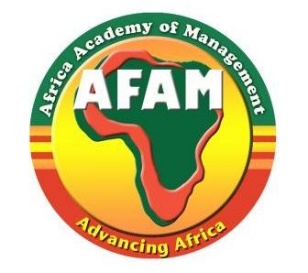 Application Instructions for Africa Faculty Development Workshop 9 – 13 June 2019Conducted by Africa Academy of Management  Date: 				9 to 13 June 2019 Location: 			American University in Cairo Cairo, Egypt   Application Deadline:      1 February 2019 The effective management of organizations and institutions in Africa has never before been so important in realizing the continent’s potential for growth and socio-economic development.  However, the management capabilities of institutions in Africa frequently appear uncertain, despite a growing need for good governance, higher standards and increasing professionalization.  These outcomes can only be realized through high quality local research that advances theory and practice about management in Africa.  The aim of the Africa Faculty Development Workshop is to promote excellent research and skill development for and about the management of organizations and institutions in Africa and to develop responsible academic leaders for tomorrow.  The workshop aims to bring together junior faculty and advanced PhD students conducting research in the field of management.  Management is defined broadly to encompass sub-areas including general management, human resource management, entrepreneurship and small business management, organization behavior, organization theory, strategic management, and international management. The AFD Workshop will focus on improving the research design and methodology of participants’ projects, enhancing their ability to publish in competitive international management journals and participate and benefit from international academic conferences and networks. We invite early career faculty and PhD students teaching or studying in the areas of management indicated above to participate in this prestigious academic workshop.  Participants in previous workshops are not eligible to attend. Participants will receive: Invaluable feedback and guidance from well- respected African and international academic leaders who are recognized scholars in their fields with experience as editors of African based and international journals.  Peer guidance on publication and academic career advancement.In addition, successful applicants will join the 57 previous participants as members of a unique and influential network of management scholars consisting of AFAM members and Academy of Management members who work closely with AFAM.  Participants also gain the opportunity to leverage these relationships for future developmental purposes.  Participating international scholars include: Prof. Mohga Abdel-Rahman, Professor and Chairman of the Department of Management, American University in Cairo, Egypt.  (Research areas: management and organizational behavior). Prof. Moses Acquaah, Professor of Management and Head, Department of Management; Bryan School of Business and Economics, University of North Carolina at Greensboro, USA. (Research areas:   strategic management, international management, family business).Professor Samuel Aryee, Professor of Organizational Behavior and Human Resource Management, Post-Graduate Director for Surrey Business School, University of Surrey, U.K. (Research areas: Strategic Human Resource Management, Services Management, Organizational Justice, Workplace Trust, Work-Family Interface, and Workplace Safety).Prof. Nizar Becheikh, Professor of Strategy & Innovation, School of Business, American University in Cairo, Egypt. (Research areas:   innovation in manufacturing and service sectors; entrepreneurship, SMEs).Prof. Brett Anitra Gilbert, Associate Professor, Department of Management Kogod School of Business, American University, Washington, DC, USA.(Research areas: Entrepreneurship; Clusters and Emerging Technologies)Prof. Jenny Hoobler, Professor of Human Resource Management, Department of Human Resource Management, University of Pretoria, South Africa (Research areas: leadership, dysfunctional OB, gender, and work & family). Prof. Benson Honig, Holder of Teresa Cascioli Chair in Entrepreneurial Leadership, McMaster University, Hamilton, Ontario, Canada (Research areas:  Entrepreneurship, organization theory, professional ethics).Dr. Judy Muthuri, Associate Professor in Corporate Social Responsibility, Nottingham University Business School, University of Nottingham, U.K.(Research areas: Corporate citizenship, corporate social responsibility and development, stakeholder engagement, and ethics)Prof. Stella M. Nkomo, Department of Human Resource Management Faculty of Economic and Management Sciences, University of Pretoria, South Africa. (Research areas:  gender and diversity in organizations, human resources management, leadership and post-colonialism and organizations).Prof. Hermann Ndofor, Kelley School of Business, Indiana University, USA. (Research areas:  top management teams, competition strategy, performance turnaround, business in Africa). Prof. Tarek A. Hatem, Director of Entrepreneurship Unit, American University in Cairo, Egypt.  (Research areas:  entrepreneurship and strategic management). Prof. David Zoogah, Xavier University, Cincinnati, Ohio (USA) (Research Areas: management in Africa, human resources management, strategic alliances, organizational behavior (strategic followership) and environmental sustainability).What the AFD Workshop Provides Transport to and from Cairo International Airport for non-local participants (i.e. non-Cairo residents) to the hotel venue.  Accommodation from night of 8 June to 13 June 2019 for non-local attendees (non-Cairo residents).   Participants must arrive on the 8 June as the workshop commences on 9 at the American University in Cairo and ends on the evening of the 13th of June with a closing ceremony. Daily transportation to and from the hotel to American University in Cairo will be provided. All meals and materialsCertificate of Completion  Responsibilities of ParticipantsMake and fund own travel arrangementsPay $100.00 registration fee if accepted into workshopNotify organizers of transportation details about arrival and departure to Cairo, Egypt  Pay Visa associated costs if a visa to enter Egypt is required (AFAM will supply a letter to help with this process) Commit to attend full workshop activities (no exceptions)How to Apply     Applicants must currently hold an academic position or be currently registered as an advanced doctoral student in the broad field of management.  Applicants should also have research that is in process.  Successful applicants will be required to submit their research papers three weeks prior to the commencement of the workshop. Participant selection is competitive since space is limited and applications will be evaluated by the workshop facilitators.   To apply, applicants must submit a document of NO MORE THAN 4 pages by 1 February 2019 that contains the following information:  Full name and nationality (as it appears on your passport)Contact Details (email,  telephone/cell and physical address – post office box or street, town/city, country)Current position/professional affiliation or if a doctoral student Title of research paper or thesis  and a 500-word abstract thereofIf studying for a doctorate, indicate institution and place of enrolment, provide evidence of status of doctoral studies, year of doctoral study, Full-time or Part-time, and stage of research (evidence consists of proof of current registration or institutional letter). A short bio of no more than 1000 words that highlights your academic career, publications, achievements, and any other relevant informationStatement of your motivation for attending the workshop and how it will support your academic development. The statement should not exceed 1000 words. A separate signed statement of commitment that:  (1) You will secure the funds from your university or institution for your travel to the workshop; (2) You will either pay or secure funds for the administrative fee; (3) You will apply for necessary visas in adequate time; (4) You are available to attend the entire week; (5) You will submit the research paper by 10 May; and (5) Read any assigned material prior to the workshop. Note: The application should include a separate letter from your funding source confirming arrangements for the payment of travel costs and administrative fee.  The deadline for submitting the above documentation is 1 February 2019.   No applications will be accepted after this date. Incomplete applications will also not be considered. Please put AFD workshop Cairo, Egypt as the subject line on your e-mail when submitting your application. Please submit your application documents via email to: acquaah@uncg.edu and stella.nkomo@up.ac.za.Notification of acceptance:  	1 March	 For more information see:          http://www.africaacademyofmanagement.org/